Týden 4. - 8. 5. Q.B, 1.AVypracovat zápis:Oddělení: CykasyCharakteristika skupinyVýznam, ekologieRozmnožováníZnámí recentní zástupciOddělení JinanyCharakteristika skupinyVýznam, ekologieRozmnožování - zajímavost.. https://cs.wikipedia.org/wiki/Jinan_dvoulalo%C4%8Dn%C3%BDRecentní zástupciNákres listuOddělení: JehličnanyRozmnozování:Stavba pylového zrna – uč.str. 54Překreslit a pochopit obrázek - opylení, oplození,vznik semene, “šišky”. Obrázek + uč. Str. 54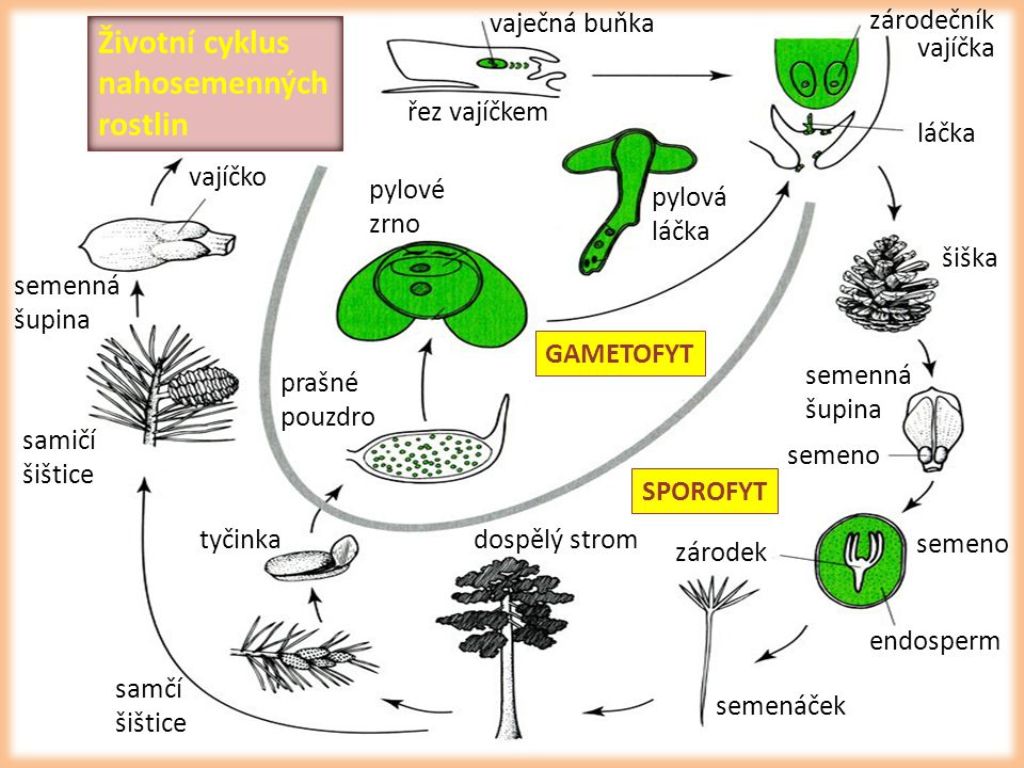 Vypracovat, odevzdat fotodokumentaci klasickým způsobem😉Studujte, choďte ven, foťte!😉Skol!!